10-Б клас  (11.10.2021)Вчитель «вищої» кваліфікаційної категорії, класний керівник         Салова Н.І.Тема. Тематично-виховний захід «Національні страви українців»   Мета: поглибити знання учнів про національні страви та їхнє значення для    здоров’я, викликати інтерес учнів для ознайомлення з валеологічними     особливостями їжі, розвивати прагнення до вживання національних  страв як засобу збереження і зміцнення здоров’я.Обладнання: таблиці по темі, українські національні страви, український рушник, пам’ятки «Вимоги до харчування», «Правила харчування», картки з назвами українських стравХід заходу       1.Організаційна та духовно-психологічна підготовка учнів.       Вчитель.       -Добрий день, діти! Цим чудовим привітанням ми бажаємо один одному добра, створюємо гарний настрій і розпочинаємо наш тематично –виховний захід.        -Існує чи мало цінностей українського народу.         -Які з цінностей українського народу вам знайомі, діти? (Відповіді дітей: мова, обряди, традиції)        -Сьогодні під час проведення виховного заходу ми з вами будемо знайомитися ще з однією національною цінністю – національним харчуванням. Будемо говорити про національну їжу та здоров’я.        2.  Повідомлення вчителя.           Щоб рости, працювати, бігати, гратися, вчитися необхідна енергія, сила. Ця енергія виробляється організмом людини з їжі. Їжа – джерело енергії. Завдяки їжі наш організм підтримує постійну температуру., їжа потрібна організмові і як будівельний матеріал. До складу продуктів харчування входять: білки, жири, вуглеводи. Крім цього люди повинні споживати вітаміни. Сьогодні можна вітаміни купити в аптеці, але можна і споживати їх з продуктами. Вітаміни – це речовини, необхідні для життя людини, її росту, розвитку.            Найактуальніша тема сьогодення  - як зберегти здоров’я, яким повинно бути харчування, щоб людству навчитися жити без хвороби.            3. Історична довідка       Повсякденною їжею українців були страви з продуктів рослинного і тваринного походження.. Найбільш поширеною була їжа із зернових: проса, гречки, кукурудзи, ячменю, бобових. Другим хлібом вважалася картопля. Серед овочів найбільше споживали: гарбузи, огірки, кавуни, дині; з корнеплодів: буряк, моркву. З ягід і фруктів: вишні сливи, яблука, шипшину. Хліб пекли з житнього борошна. Найпоширенішими були й каші: пшоняна, гречана, кукурудзяна, гарбузова, а також вироби з борошна: галушки, локшина, вареники.           Здавна в Україні існували харчові заборони: переїдання, споживання конини. З часів хрещення Київської Русі поширення набули пости. Харчувалися селяни 3-4 рази на день: сніданок, обід, полуденок, вечеря. Окремо існувала обрядова їжа на родинах, весіллях, поминках. Українська їжа сприяла зміцненню здоров’я.           Інститут раціонального харчування закликає дотримуватися таких вимог харчування:Їжте 4-5 разів на день. Керуйтеся правилом «Сніданок з’їж сам, обід розділи з другом, а вечерю віддай ворогові»Безладне харчування – шкідлива звичка.Дотримуйтеся вимог раціонального харчування – білки з вуглеводами не сумісні.Їсти треба помірно.Не захоплюйтеся солодощами та борошняними виробами.        Треба їсти свіжу й гарячу їжу, яка б не обпікала. Перша страва завжди повинна бути рідкою. Найкорисніша їжа є вареною Смажені та тушені продукти важкі для організму. Харчування має бути повноцінним. Споживайте корисну й різноманітну їжу: молоко, молочні продукти, рибу, яйця, крупи, овочі, фрукти. Не забувайте про народну мудрість: «Чим довше жуєш, тим більше проживеш». А так же вислів: «Після їжі стій або пройди 100 кроків».         -Який висновок ми можемо зробити?         Правила харчування (пояснення вчителя)        - Для того щоб бути здоровим треба дотримуватися певних правил харчування:Дотримуватися режиму харчування.Їсти помірно.Не захоплюватися солодощами. Це шкідливо для зубів, приводить до ожиріння.Уникати вживання несвіжих продуктів.Обов’язково їсти варену їжу.Їсти різноманітну їжу. Не забувати про вітаміни.Старанно пережовувати їжу.Після їжі – активний відпочинок.Обов’язково мити руки перед їжею.      - Сьогодні ми так багато говоримо про їжу, а які ж страви є традиційними для українців?     - Дозвольте я загадаю загадки. Їх відгадки і будуть назвами традиційних українських страв.Хто ходить по городу і питає свого роду? (Гарбуз)Їх тому так звуть, що на тертушці деруть. (Деруни)Що це таке: з ложки висять ніжки? (Локшина)Національна страва українців. (Борщ)Ми в окропі кипіли,Велику муку терпіли,За те усі нас хвалять, Та не всі варять.  (Вареники)(Прослуховування пісні «А мій милий вареничків хоче…»)         4.  Цікаво знати!       Пізнання кращих традицій народної кулінарії  має велике значення у вивченні історії рідного народу, його побуту, культури. Українська кухня яка створювалася впродовж віків, вирізняється багатством і оригінальністю рецептів, особливостями їхнього втілення. З давніх давен наші українські страви відомі світові. Вони відзначилися різноманітністю й високими смаковими якостями. А початком, основою української кухні були зерно та крупи, котрі символізують нашу хазяйновитість.       Українці завжди славилися працелюбством. Любили добре попрацювати, а потім смачно пообідати. Каша – справжня національн6а страва. А все ж королем української кухні був і лишається борщ. Ще в сиву давнину його називали «варивом із зілля», а вже пізніше – борщ», оскільки обов’язковим його компонентом є буряк, по- старослов’янському  «б’орщ».  Сьогодні налічується понад 30 рецептів борщу.     5.Гра «Звари борщ»-А давайте з вами спробуємо зварити борщ. Чи знаєте ви, які продуктипотрібні для борщу?Відповіді дітей: Буряки, гарбузи, горох, капуста, кріп, морква, петрушка, перець, помідори, хрін, цибуля, часник,  картопля.-А чи знаєте ви прислів’я про борщ? (Відповіді учнів)Багато – два гриби в борщ.Борщ та капуста – в хаті не пусто.Борщ – найкраща страва.Добрий борщик – та малий горщик.    6.Гра «Розкажи про страву»(Вчитель піднімає картку з назвою страви, а учні розповідають про неї)Куліш – густа каша з пшона.Зубці – кутя з очищених зерен ячменю, яка вариться з конопляним насінням. Шулики – порізані на невеличкі шматочки пшеничні коржі, залиті розведеним медом разом з розтертим маком.Сім’яна макуха – вижимки з конопляного сім’я. Вживається як десерт.Багато страв ми згадали. Але все ж таки, найголовнішою стравою є хліб. Борщ без хліба – що кутя без Різдва.Хоч не солодкий, та дуже смачний.Хоч дешевий, проте дорогий.Сядемо обідати – він на столі.Любимо його – і дорослі, й малі.  (Хліб)Учень:Щодня до нас приходить гість – Рум’яний, теплий, свіжий.І називається він - хліб,Він наша перша їжа.Хліб – багатство найцінніше,Гість жаданий в хаті.З тих часів, коли навчилисьЙого виробляти.Вчитель       Ось ми і поговорили з вами про здоровий спосіб життя, і що для цього потрібно робити, щоб виживати у складному світі і бути здоровими, життєрадісними, весе6лими і щасливими. Бо свт великий, було б здоров’я, каже народна мудрість.  Якщо ви і всі сьогоднішні діти виростите добрими, чесними і сміливими, здоровими фізично і духовно, то наша нація буде здоровою і красивою, а рідн6а Україна, наша держава стане могутньою і сильною! Ростіть здоровими, діти, щоб ви раділи світові, а світ радів вам! Треба добре харчуватися. Адже їжа – це ліки. В їжі – наше тепло, енергія, ріст і здоров’я. В добрий час і доброго вам здоров’я!І нехай ваше життя проходить під гаслом «Бути здоровим – це модно!».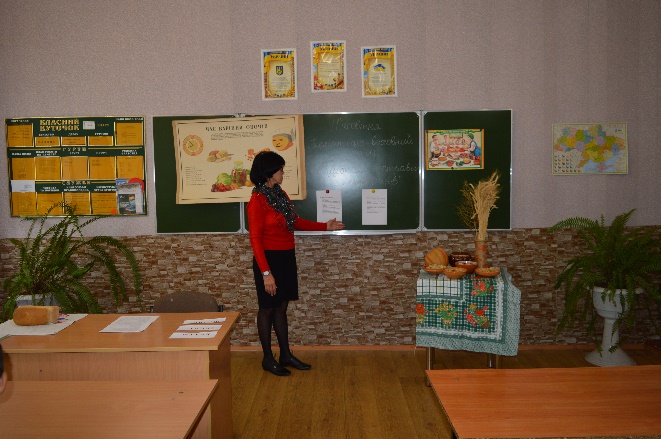 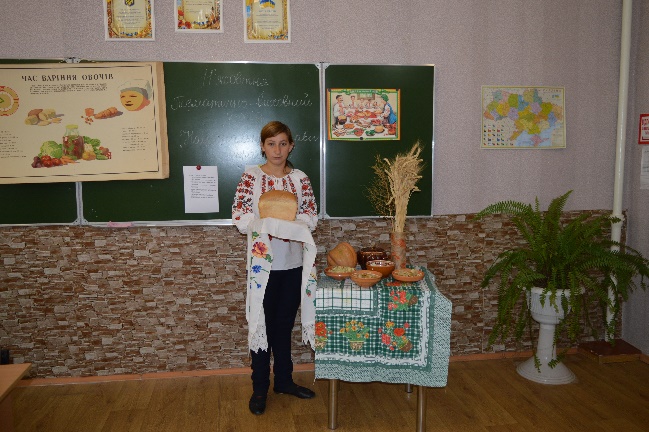 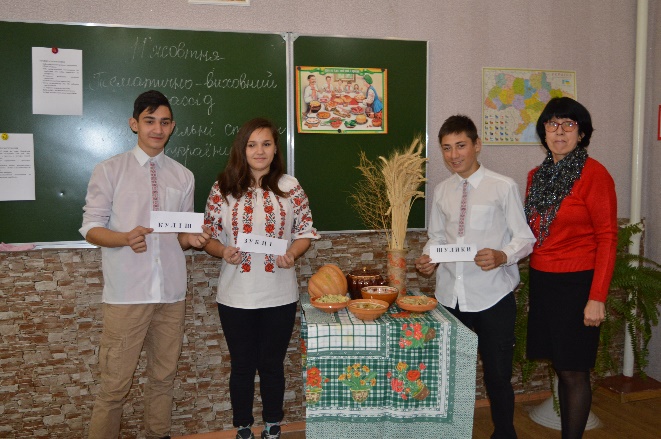 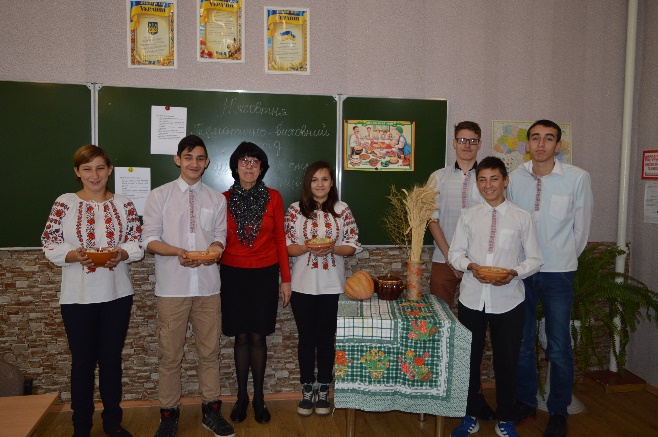 